Mid-Chapter 5 Study GuideWrite an integer for each situation.	1. a loss of 9 pounds	2. rising 19 degrees	3. 250 feet below sea levelGraph each set of integers on the number line.	4. {−1, 5, 0, −2}	5. {4, 2, -5, 1}Evaluate each expression.	6. ⎪−14⎥	7. ⎪11⎥ − ⎪−4⎥	8. ⎪−2⎥ + ⎪8 + 2⎥	9. 	Michael is hiking up to a mountain top that is 987 feet above sea level. Salina scuba dived to 13 feet below sea level. What is the difference between these two measurements?Replace each	with <, >, or = to make a true statement.	10. −6	4	11. −13	  −15	12. 0	−24	13. −8	−9Order each set of integers from least to greatest.	14. 17, −26, 41, −1, 13	15. 1, −4, 29, −10, 5Order each set of integers from least to greatest.	16. 9, −6, 2, −21, 74, −571. ________________________2. ________________________3. ________________________4.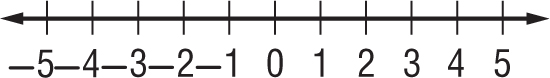 5. 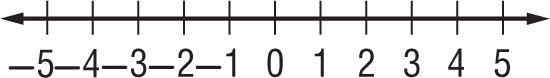 6. ________________________7. ________________________8. ________________________9. ________________________10. ________________________11. ________________________12. ________________________13. ________________________14. ________________________15. ________________________16. ________________________ANSWER KEY: MID CHAPTER 5 REVIEWWrite an integer for each situation.	1. a loss of 9 pounds	2. rising 19 degrees	3. 250 feet below sea levelGraph each set of integers on the number line.	4. {−1, 5, 0, −2}	5. {4, 2, -5, 1}Evaluate each expression.	6. ⎪−14⎥	7. ⎪11⎥ − ⎪−4⎥	8. ⎪−2⎥ + ⎪8 + 2⎥	9. 	Michael is hiking up to a mountain top that is 987 feet above sea level. Salina scuba dived to 13 feet below sea level. What is the difference between these two measurements?Replace each	with <, >, or = to make a true statement.	10. −6	4	11. 13	−15	12. 0	−24	13. 8	−9Order each set of integers from least to greatest.	14. 17, −26, 41, −1, 13	15. 1, −4, 29, −10, 5	16. 9, −6, 2, −21, 74, −571. _________-9_____________2. _______19_______________3. _________-250_____________4.5. 6. _________14______________7. __________7______________8. _________12______________9. __________1000 ft._________10. __________<_____________11. __________>_____________12. ___________>____________13. ___________>____________14. __-26, -1, 13, 17, 41_______15. ___-10, -4, 1, 5, 29________16. ___-57, -21, -6, 2, 9, 74_____